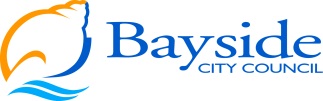 Fees for applications for permits under Section 47 of the Planning and Environment Act 1987 (Regulation 9)Fees for applications to amend permits under Section 72 of the Planning and Environment Act 1987 (Regulation 11)Subdivision (Fees) Regulations 2016Other Council charges for Planning ServicesPlanning and Subdivision FeesPlanning and Environment (Fees) Regulations 2016 and Subdivision (Fees) Regulations 2016&Council Charges for Planning Servicesas per Council Adopted Budget 2022/2023ClassType of applicationFee1Use only$1360.80 per use2To develop land for a single dwelling per lot or use and develop land for a single dwelling per lot and undertake development ancillary to the use of land for a single dwelling per lot included in the application (other than a class 7 permit or a permit to subdivide or consolidate land) if the estimated cost of development is $10,000 or less$206.403To develop land for a single dwelling per lot or use and develop land for a single dwelling per lot and undertake development ancillary to the use of land for a single dwelling per lot included in the application (other than a class 8 permit or a permit to subdivide or consolidate land) if the estimated cost of development is more than $10,000 but not more than $100,000$649.804To develop land for a single dwelling per lot or use and develop land for a single dwelling per lot and undertake development ancillary to the use of land for a single dwelling per lot included in the application (other than a class 8 permit or a permit to subdivide or consolidate land) if the estimated cost of development is more than $100,000 but not more than $500,000$1330.205To develop land for a single dwelling per lot or use and develop land for a single dwelling per lot and undertake development ancillary to the use of land for a single dwelling per lot included in the application (other than a class 8 permit or a permit to subdivide or consolidate land) if the estimated cost of development is more than $500,000 but not more than $1,000,000$1437.306To develop land for a single dwelling per lot or use and develop land for a single dwelling per lot and undertake development ancillary to the use of land for a single dwelling per lot included in the application (other than a class 8 permit or a permit to subdivide or consolidate land) if the estimated cost of development is more than $1,000,000 but not more than $2,000,000$1544.307VicSmart application if the estimated cost of development is $10,000 or less$206.408VicSmart application if the estimated cost of development is more than $10,000$443.409VicSmart application to subdivide or consolidate land$206.4010VicSmart application (other than a class 7, class 8 or class 9 permit)$206.40ClassType of applicationFee11To develop land (other than a class 2, class 3, class 7 or class 8 or a permit to subdivide or consolidate land) if the estimated cost of development is less than $100,000
$1185.0012To develop land (other than a class 4, class 5, or class 8 or a permit to subdivide or consolidate land) if the estimated cost of development is more than $100,000 and not more than $1,000,000$1597.8013To develop land (other than a class 6 or class 8 or a permit to subdivide or consolidate land) if the estimated cost of development is more than $1,000,000 and not more than $5,000,000
$3524.3014To develop land (other than a class 8 or a permit to subdivide or consolidate land) if the estimated cost of development is more than $5,000,000 and not more than $15,000,000
$8982.9015To develop land (other than a class 8 or a permit to subdivide or consolidate land) if the estimated cost of development is more than $15,000,000 and not more than $50,000,000*
$26,489.9016To develop land (other than a class 8 or a permit to subdivide or consolidate land) if the estimated cost of development is more than $50,000,000$59,539.3017To subdivide an existing building (other than a class 9 permit)$1360.8018To subdivide land into 2 lots (other than a class 9 or class 16 permit)$1360.8019To effect a realignment of a common boundary between lots or consolidate 2 or more lots (other than a class 9 permit)$1360.8020Subdivide land (other than a class 9, class 16, class 17 or class 18 permit)$1360.80 per 100 lots
created21To:-
a) create, vary or remove a restriction within the meaning of the Subdivision Act 1988; or
b) create or remove a right of way; or
c) create, vary or remove an easement other than a right of way; or
d) vary or remove a condition in the nature of an easement (other …than right of way) in a Crown grant.$1360.8022A permit not otherwise provided for in the regulation$1360.80ClassType of application	Fee1Amendment to a permit to change the use of land allowed by the permit or allow a new use of land$1360.80 per use2Amendment to a permit (other than a permit to develop land for a single dwelling per lot or to use and develop land for a single dwelling per lot or to undertake development ancillary to the use of land for a single dwelling per lot) to change the statement of what the permit allows or to change any or all of the conditions which apply to the permit.$1360.80
3Amendment to a class 2, class 3, class 4, class 5 or class 6 permit, * if the cost of any additional development permitted by the amendment is $10,000 or less$206.404Amendment to a class 2, class 3, class 4, class 5 or class 6  permit, * if the cost of any additional development permitted by the amendment is more than $10,000 but not more than $100,000$649.805Amendment to a class 2, class 3, class 4, class 5 or class 6 permit, * if the cost of any additional development permitted by the amendment is more than $100,00 but not more than $500,000$1330.206Amendment to a class 2, class 3, class 4, class 5 or class 6 permit, * if the cost of any additional development permitted by the amendment is more than $500,000$1437.307Amendment to a permit * that is the subject of VicSmart application, if the estimated cost of the additional development is $10,000 or less$206.408Amendment to a permit * that is the subject of VicSmart application, if the estimated cost of the additional development is more than $10,000$443.409Amendment to a class 9 permit *$206.4010Amendment to a class 10 permit *$206.4011Amendment to a class 11, class 12, class 13, class 14, class 15 or class 16 permit * if the estimated cost of the additional development to be permitted by the amendment is $100,000 or less$1185.0012Amendment to a class 12, class 13, class 14, class 15 or class 16 permit * if the estimated cost of any additional development to be permitted by the amendment is more than $100,000 but not more than $1,000,000$1597.8013Amendment to a class 11, class 12, class 13, class 14, class 15 or class 16 permit * if the estimated cost of any additional development to be permitted by the amendment is more than $1,000,000$3524.3014Amendment to a class 17 permit*$1360.8015Amendment to a class 18 permit*$1360.8016Amendment to a class 19 permit*$1360.80per 100 lots createdClassType of application	Fee17Amendment to a class 20 permit*$1360.80per 100 lots created18Amendment to a class 21 permit*$1360.8019Amendment to a class 22 permit*$1360.80*Refer to page 1-2 to see the relevant Class of permitOther Fees*Refer to page 1-2 to see the relevant Class of permitOther Fees*Refer to page 1-2 to see the relevant Class of permitOther FeesReg.Type of application	Fee10For combined permit applications:Sum of the highest of the fees which would have applied if separate applications were made and 50% of each of the other fees which would have applied if separate applications were madeFor combined permit applications:Sum of the highest of the fees which would have applied if separate applications were made and 50% of each of the other fees which would have applied if separate applications were made12Amend an application for a permit or an application to amend a permit:Under section 57A(3)(a) of the Act the fee to amend an application for a permit after notice is given is 40% of the application fee for that class of permit set out in the Table at regulation 9Under section 57A(3)(a) of the Act the fee to amend an application to amend a permit after notice is given is 40% of the application fee for that class of permit set out in the Table at regulation 11 and any additional fee under c) below If an application to amend an application for a permit or amend an application to amend a permit has the effect of changing the class of that permit to a new class, having a higher application fee set out in the Table to regulation 9, the applicant must pay an additional fee being the difference the original class of application and the amended class of permitAmend an application for a permit or an application to amend a permit:Under section 57A(3)(a) of the Act the fee to amend an application for a permit after notice is given is 40% of the application fee for that class of permit set out in the Table at regulation 9Under section 57A(3)(a) of the Act the fee to amend an application to amend a permit after notice is given is 40% of the application fee for that class of permit set out in the Table at regulation 11 and any additional fee under c) below If an application to amend an application for a permit or amend an application to amend a permit has the effect of changing the class of that permit to a new class, having a higher application fee set out in the Table to regulation 9, the applicant must pay an additional fee being the difference the original class of application and the amended class of permitN/AAmend an application under Section 50 or 50A before notificationNo fee13For combined applications amend permit:The sum of the highest of the fees which would have applied if separate applications were made and 50% of each of the other fees which would have applied if separate applications were madeFor combined applications amend permit:The sum of the highest of the fees which would have applied if separate applications were made and 50% of each of the other fees which would have applied if separate applications were made14For a combined permit and planning scheme amendmentUnder section 96A(4)(a) of the Act: 
The sum of the highest of the fees which would have applied if separate applications were made and 50% of each of the other fees which would have applied if separate applications were madeFor a combined permit and planning scheme amendmentUnder section 96A(4)(a) of the Act: 
The sum of the highest of the fees which would have applied if separate applications were made and 50% of each of the other fees which would have applied if separate applications were made15For a certificate of compliance$336.40Reg.Type of application	FeeN/ADrafting of Section 173 agreement     Per AgreementAt Cost plus  $350.0016Amend or end a S173 agreement$680.4017For a planning certificate:$22.90 (1.5 fee units) for an application not made electronically $7.39 for an application made electronicallyFor a planning certificate:$22.90 (1.5 fee units) for an application not made electronically $7.39 for an application made electronically18Where a planning scheme specifies that a matter must be done to the satisfaction of a responsible authority, Minister, public authority or municipal council$336.40N/ACouncil to host subdivision application on SPEARPer application $600.00N/ADiscuss a project with a planner(Pre-application meeting – verbal  advice)$0.00N/ADiscuss a project with a planner (meeting and written advice)Per application $260.00N/APre-application meeting with a planner (pre-certification)Per application $2,035.00Reg.Subdivision (Fees) Regulations	Fee6For certification of a plan of subdivision$180.407Alteration of plan under section 10(2) of the Act$114.708Amendment of certified plan under section 11(1) of the Act$145.309Checking of engineering plansCap of 0.75% of works10Engineering plan prepared by CouncilCap of 3.5% of works11Supervision of worksCap of 2.5% of worksRecovery of time spent checking civil work in planning documentMinimum  $1000.00 Per ApplicationPlanning Permit extension of time	FeeAll applications$1415.00Secondary Consent applications	FeeRequest for amendments to endorsed plans (Per Request)$1415.00Requests for amendments to endorsed plan (landscape/fencing modifications) (Secondary Consent)$310.00 per requestPublic Notification Public Notification FeePer letter Per letter $21.00 Site sign/sSite sign/s$265.00Redaction/Removal of Personal Information from Application Documentation Redaction/Removal of Personal Information from Application Documentation $255.00Signage and display serviceFor 1 sign $229.00Signage and display serviceEach additional sign$56.00Notice in local newspaperAt cost plus$350.00General Enquiries General Enquiries FeeFeeWritten request for Statutory Planning advice Written request for Statutory Planning advice $225.00$225.00View Planning permit, endorsed plans and officer report onlyNo feeNo feeCopy of a Planning permit, endorsed plans or officer report electronically (email, share file or USB)Per application$355.00$355.00Requests to endorse plans or documents to a permitFor 1st request$0.00$0.00Requests to endorse plans or documents to a permitFor 2nd and subsequent requestsFor 2nd and subsequent requests$229.00Request under Section 29A of Building Act 1993                                                      FeeStatutory Planning Consent for Section 29A (Demolition)$87.90Photocopying charges – per page                                                                              FeeA0$30.00A1$24.40A3$2.50A4$1.45